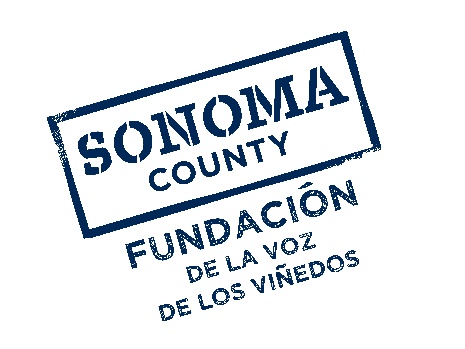 Employer Application for Resiliency Fund Company Name: 	 Today’s Date: 	 Current Mailing Address: 			  Primary Contact Name & Title: 	                                                           	  Telephone: 	 Email: 		   Number of Employees impacted: 			   Specific dates in which employees were impacted: 		                                                                          Please describe when and how your employee(s) were impacted by an emergency situation in Sonoma County?Please list all the employees by name and their individual loss. Need assessment will be made and any potential approved funding will be disbursed in gift cards.Signature: 	 Date:	Return completed application to Sonoma County Fundación de la Voz de los Viñedos3245 Guerneville Road, Santa Rosa, CA 95401 or info@scggf.orgPhone number: 707.522.5864